TRABAJAR EN ALTURAS 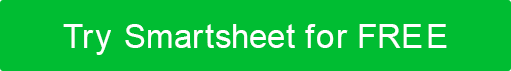 FORMULARIO DE EVALUACIÓN DE RIESGOSNATURALEZA DEL TRABAJO:¿QUIÉN ESTÁ EN RIESGO?  marque todo lo que correspondaPELIGRO IDENTIFICADO:MEDIDAS DE CONTROL:   Adjuntar imágenes para referencia visualOBSERVACIONES:RECOMENDACIONESTÍTULO DEL TRABAJOFECHA DE EVALUACIÓNDESCRIPCIÓN DE FUNCIONESDESCRIPCIÓN DE FUNCIONESConstrucciónConstrucciónAgriculturaFabricaciónFabricaciónManipulador de materialesUtilidadesUtilidadesOtro:EmpleadoEmpleadoContratistaCliente / ClienteCliente / ClienteMiembros del públicoOtro:SíNoPELIGROPELIGROCaída desde alturaCaída desde alturaCaída a través de un techo frágilCaída a través de un techo frágilObjetos que caen sobre los trabajadoresObjetos que caen sobre los trabajadoresObjetos que caen sobre miembros del públicoObjetos que caen sobre miembros del públicoObjetos que caen sobre los recursos (por ejemplo, maquinaria, equipo)Objetos que caen sobre los recursos (por ejemplo, maquinaria, equipo)Equipo de apoyo al trabajador en altura que se derrumba o se sueltaEquipo de apoyo al trabajador en altura que se derrumba o se sueltaEquipo de apoyo al trabajador en altura deslizándose/moviéndoseEquipo de apoyo al trabajador en altura deslizándose/moviéndosePersonal resbalando o tropezando en la vía de acceso para equipos elevadosPersonal resbalando o tropezando en la vía de acceso para equipos elevadosOtro:Otro:Otro:PELIGROMEDIDA DE CONTROLRESPONSABLE SíNoOBSERVACIÓNNOTAS¿Se ha formado de forma segura a los trabajadores en métodos de trabajo seguros?¿Los artículos en el área de trabajo se almacenan adecuadamente para minimizar los riesgos de tropiezos?¿Se ha determinado que todos los trabajadores en altura son competentes o supervisados por alguien que lo es?¿Los contratistas proporcionan documentación para verificar que han sido examinados y debidamente capacitados? ¿Los contratistas son supervisados o supervisados por una persona competente?¿Se proporcionan e inspeccionan regularmente arneses de seguridad, redes de seguridad y otros equipos de seguridad?¿Se proporcionan e inspeccionan regularmente escaleras, ascensores y otros equipos elevados utilizados?NOMBRE DEL INSPECTORFIRMAFECHA DE INSPECCIÓNRENUNCIACualquier artículo, plantilla o información proporcionada por Smartsheet en el sitio web es solo para referencia. Si bien nos esforzamos por mantener la información actualizada y correcta, no hacemos representaciones o garantías de ningún tipo, expresas o implícitas, sobre la integridad, precisión, confiabilidad, idoneidad o disponibilidad con respecto al sitio web o la información, artículos, plantillas o gráficos relacionados contenidos en el sitio web. Por lo tanto, cualquier confianza que deposite en dicha información es estrictamente bajo su propio riesgo.